Grudziądz 03 i 08 kwietniaTemat: Triduum Paschalne.Drodzy UczniowieTemat, który dzisiaj przedstawiam jest przeznaczony na dwie jednostki lekcyjne, ponieważ dotyczy obszernego materiału dotyczącego całego Triduum Paschalnego.Zbliżamy się do najważniejszych świąt liturgicznych czyli Zmartwychwstania Pańskiego. Poniższy materiał przedstawi Wam obchody liturgiczne tych dni oraz odniesienie do wydarzeń biblijnych.Na końcu znajdziecie zadania, które należy wykonać, albo na tych kartach pracy albo w zeszycie.Wykonane zadania należy przesłać do 08-04-2020 na adres: dlugosz.agnieszka@sp3.edu.pl Oceny za pracę zostaną wpisane do e-dziennika.CzwartekWielki Czwartek to pierwszy dzień Triduum Paschalnego. Tego dnia sprawuje się właściwie tylko jedną Eucharystię, Mszę Wieczerzy Pańskiej.Od innych Mszy różni się niewiele. Jest za to bardziej uroczysta, niż inne w ciągu roku. Podczas tej Najświętszej Ofiary wspominamy wydarzenia z Wieczernika - ustanowienie Eucharystii i sakramentu kapłaństwa. Ostatnia Wieczerza była wieczerzą paschalną. Przez wszystkie pokolenia Żydzi spożywali Pachę na pamiątkę wyjścia z ziemi egipskiej i zawarcia z Bogiem przymierza na Synaju. Podobnie było także podczas tej wieczerzy. Ale Jezus nadał tej uczcie nowy sens. Mówi nam o tym drugie czytanie. Święty Paweł przypomina słowa Jezusa: "To jest Ciało Moje za was wydane". Jak baranek został zabity, by uratować od śmierci pierworodnych w Egipcie, tak Jezus nazajutrz zostanie zabity, by wszystkich ludzi uratować od śmierci wiecznej. Pierwszy zrozumie to święty Jan stojąc pod krzyżem: zobaczy, jak łotrom wiszącym z Jezusem połamią golenie, a Jezusa to ominie. Tak jak barankowi paschalnemu Jezusowi nie połamią kości...Święty Paweł przypomina także inne słowa Jezusa z Ostatniej Wieczerzy: "Kielich ten jest nowym przymierzem we krwi mojej". Tak jak Przymierze Synajskie, zgodnie ze starożytnym zwyczajem, zostało zawarte przez pokropienie krwią ofiarnych zwierząt, tak krew zabitego Jezusa posłuży jako krew Nowego i Wiecznego Przymierza. Nowym Ludem Bożym - Kościołem - staną się ci, którzy przez chrzest zanurzeni zostaną w zbawczą mękę i śmierć Chrystusa. Chrześcijanie - zgodnie z poleceniem Jezusa "czyńcie to na moją pamiątkę" - sprawować mają także pamiątkę Jego śmierci i zmartwychwstania przez spożywanie Ciała i Krwi Chrystusa. Przewodzić jej będą ci, którzy przez modlitwę i włożenie rąk w sposób szczególny uczestniczyć będą w jedynym kapłaństwie Jezusa Chrystusa.Ewangelia przypomina nam o jeszcze jednej bardzo ważnej rzeczy. Jezus przed wieczerzą umył uczniom nogi. Ten, którego nazywamy "Nauczycielem i Panem" zrobił coś, co normalnie czynił sługa. Dał nam przez to przykład, abyśmy i my służyli naszym braciom.Na pamiątkę tego ostatniego wydarzenia po homilii odbywa się nietypowy obrzęd: kapłan umywa wybranym parafianom nogi. Przypomina nam to prawdę, że wszelkie przewodzenie w Kościele zawsze powinno odbywać się w duchu służby bliźniemu...Na zakończenie uroczystości czeka nas jeszcze jeden obrzęd: przeniesienie Ciała Chrystusa do specjalnie przygotowanej kaplicy zwanej ciemnicą. Tam do późnych godzin wieczornych wierni uczniowie czuwać będą wraz z Jezusem wspominając jego samotną modlitwę w Ogrójcu, zdradzieckie pojmanie i pierwsze przesłuchania. Tabernakulum jest opróżnione i otwarte, gaśnie wieczna lampka, a ołtarz, przy którym jeszcze przed chwilą sprawowano Najświętszą Ofiarę stoi obnażony i pusty. Wchodzimy w czas Bożej męki...Trzy rodzaje olejówOliwa była zawsze artykułem spożywczym, ale też pielęgnowała skórę, była używana do lampek oliwnych oraz jako lek dezynfekujący rany i łagodzący ból.Prawie wszystkie zastosowania oliwy w życiu świeckim mają swoje dzisiejsze odniesienie do liturgii. i tak ze względów leczniczych stała się odpowiednią materią do sakramentu namaszczenia chorych. z tego samego powodu - grzech jest chorobą duszy - używa się oleju przy udzielaniu sakramentu chrztu, który uwalnia od grzechu. Tak jak lampa oliwna daje światło, tak również kapłani, którzy są namaszczani na swój urząd - mają być "światłością świata". Dlatego przy ich wyświęcaniu używa się także olejów.Liturgia zna trzy rodzaje olejów, którymi się posługuje przy sprawowaniu sakramentów oraz przy innych okazjach: olej chorych, olej katechumenów, używany przy udzielaniu sakramentu chrztu, oraz olej krzyżma. Ten ostatni jest mieszaniną naturalnej oliwy lub oleju roślinnego z wonnościami (najczęściej z balsamem). Krzyżmo różni się od pozostałych olejów swoim najszerszym zastosowaniem w Kościele i jest szczególnie uroczyście poświęcane. Używane jest przy bierzmowaniu i do święceń kapłańskich. Służy też do namaszczania ołtarza i ścian kościoła. PiątekW Wielki Piątek nie sprawuje się Eucharystii. w kościołach trwa spowiedź, adoruje się Pana Jezusa w ciemnicy. Odbywają się także nabożeństwa Drogi Krzyżowej... Dopiero późnym popołudniem rozpoczynają się najważniejsze obrzędy tego dnia - Liturgia na cześć Męki Pańskiej. Nie jest to Msza(!). Składa się z trzech części: Liturgii Słowa, adoracji Krzyża i obrzędów Komunii.Wszystko zaczyna się nietypowo. Ministranci i kapłani wychodzą w ciszy do ołtarza. Nie poprzedza ich dzwonek, nie śpiewa się żadnej pieśni. Po dojściu do ołtarza kapłan nic nie mówi. Po prostu pada na twarz. Wszyscy obecni w Kościele klękają. Chwilę później, po krótkiej modlitwie rozpoczyna się Liturgia Słowa. Pierwsze czytanie to tekst z Księgi proroka Izajasza. Drugie czytanie, to list do Hebrajczyków. Ewangelia natomiast - opowiadanie o męce Pana Jezusa według św. Jana.Na zakończenie Liturgii Słowa odbywa się modlitwa powszechna. Ma ona dziś wyjątkowo uroczysty charakter. w dziesięciu wezwaniach prosimy Boga, aby miał w opiece cały świat...Rozpoczyna się druga część dzisiejszej liturgii - Adoracja Krzyża. Od dwóch tygodni wszystkie krzyże w kościołach były zasłonięte. Dziś ukazuje się je na powrót wiernym. Kapłan bierze zasłonięty krzyż, odsłania górną jego część i śpiewa: "Oto drzewo krzyża, na którym zawisło zbawienie świata", a wszyscy odpowiadają: "Pójdźmy z pokłonem" i padają na kolana. Po chwili ciszy kapłan odsłania kolejną część krzyża i znów ukazuje nam krzyż na którym zawisł Zbawiciel świata. a my znowu klękamy oddając cześć Temu, który za nas poniósł tę straszną i hańbiącą śmierć. Po chwili kapłan powtarza te same słowa pokazując nam już cały krzyż. a my klęcząc wielbimy naszego Zbawiciela...Przychodzi czas, aby ucałować krzyż Jezusa. Robią to - w zależności od parafii - albo wszyscy wierni, albo tylko niektórzy. Po adoracji Krzyża przychodzi czas Komunii. Nie ma przeistoczenia. Rozdaje się te hostie, które były konsekrowane poprzedniego dnia. Przyjmujemy Ciało tego, który wczoraj mówił nam, abyśmy czynili tak na Jego pamiątkę... Karmimy się pokarmem, który daje nam życie wieczne...Wielkopiątkową liturgię kończy przeniesienie Najświętszego Sakramentu do kaplicy zwanej Bożym Grobem. Monstrancja jest dziś przykryta białym welonem na pamiątkę całunu, którym spowito kiedyś doczesne szczątki Jezusa. Przez ten wieczór i cały dzień następny będziemy Go adorowali. Wielu z nas przyjdzie także ucałować krzyż. Sobota Koszyk ze święconkąWielka Sobota w tradycji polskiej to dzień adorowania pogrzebanego Chrystusa. Ludzie tłumnie nawiedzają kościół, by się pomodlić przy Grobie Pańskim. Drugim nieodzownym elementem tego dnia jest poświęcenie potraw.Błogosławieństwo pokarmów, zwane powszechnie święconką lub święconym, ma długą tradycję. W Polsce jest znane co najmniej od XIV wiekuKażdy produkt, który znajduje się w naszym koszyku ma swoje znaczenie.Chleb - jest pokarmem podstawowym zapewniającym przetrwanie. Dla chrześcijan oznacza dodatkowo ciało Pana Jezusa, w związku z czym jest najważniejszym z symboli.Jajko – jest symbolem życia i najbardziej kojarzy się nam z Wielkanocą. Do koszyka wkładamy jajka gotowane najczęściej malowane lub ozdabiane.Baranek - oznacza Chrystusa umierającego za człowieka, a następnie zmartwychwstałego. Baranka wykonuje się masła, z ciasta lub z cukru.Sól i pieprz - wykorzystuje się je do przyprawienia jajek oraz innych potraw, które jemy podczas wielkanocnego śniadania. Sól dodaje potrawom smaku, chroni  je przed zepsuciem i jest symbolem życia i prawdy.Chrzan - symbolizuje krzepę i siłę. Ma przynieść nam dobre zdrowie.Wędlina – najczęściej szynka albo kiełbasa, symbolizuje zdrowie i dostatek.Ciasto - Jest znakiem umiejętności i doskonałości. Zgodnie z tradycją musi to być kawałek ciasta domowego wypieku, najlepiej drożdżowej baby.Ser - pokazuje związek między człowiekiem a przyrodą. Nawiązuje do dziękczynienia za pokarm otrzymany od zwierząt i szacunku wobec nich.Koszyczek powinien być wiklinowy, dekorowany bukszpanem, z białą serwetką.Święcenie ognia i wodyOprócz potraw tego dnia kapłani święcą wodę i ogień. Kiedyś ksiądz święcił rano wodę, w południe pokarmy, a wieczorem ogień. Dzisiaj święci się ogień i wodę podczas uroczystego obchodu Wigilii Paschalnej. Ogień jest symbolem wieczności, ciepła, oświecenia, miłości, życia, oczyszczenia, męczeństwa.Wigilia Paschalna w Wielką NocWydawało się, że wszystko się już skończyło. Bo zazwyczaj śmierć kończy wszystko. Ale nie w tym przypadku. Trzeciego dnia Jezus powstaje z grobu. Pokazuje, że nadzieje w Nim pokładane nie były daremne.Przez cały dzień trwała w kościołach adoracja Jezusa przy Bożym Grobie. Jak zwykle ludzie stali w kolejkach do spowiedzi. Jak zwykle wielu przychodziło, by poświęcić wielkanocne pokarmy.Liturgia sprawowana w Wielką Sobotę (formalnie należąca do liturgii Niedzieli Zmartwychwstania Pańskiego) nie jest typową Mszą, gdyż oprócz Liturgii Słowa i Liturgii Eucharystycznej mamy w niej jeszcze Liturgię Światła i Liturgię Chrzcielną.Całość rozpoczyna się przed kościołem. Do rozpalonego ogniska podchodzą kapłani i służba liturgiczna. Po krótkich słowach zachęty następuje poświęcenie ognia, a potem prowadzący kreśli na paschale znak krzyża, litery Alfa i Omega oraz na polach między ramionami krzyża cyfry bieżącego roku, a potem umieszcza w paschale pięć symbolicznych gwoździ w formie krzyżaLiturgia światłą: z zapalonym paschałem procesja wchodzi do ciemnego, nieoświetlonego kościoła. Światło rozprasza nie tylko ciemności, ale także nasze lęki i obawy. Chrystus jest tym, który swoim zmartwychwstaniem rozprasza ciemności grzechu i śmierci, który na powrót wlewa w nasze serca radość życia, Liturgia Słowa jest dziś wyjątkowo rozbudowana. Może się składać na nią aż dziewięć czytań, które pokazują całą historię Zbawienia: od początku świata, poprzez wyprowadzenie Narodu Wybranego z Egiptu, aż do czasu, gdy Jednorodzony Boży Syn stał się Barankiem, by zbawić grzechy świata, a zabity za nasze grzechy trzeciego dnia powstał z martwychDo tych treści nawiązuje kolejna część dzisiejszej celebracji - Liturgia Chrzcielna. Odnawiamy chrzcielne przyrzeczenia i modlimy się za tych, którzy chrzest przyjmują... Rozpoczyna ją (liturgię) odśpiewanie Litanii do wszystkich świętych.Po odśpiewaniu litanii następuje błogosławieństwo wody chrzcielnej. w dłuższej modlitwie kapłan wyjaśnia symbolikę wody: wspomina się wody, nad którymi unosił się Duch przy stworzeniu świata, wody potopu, które uratowały Noego, a były przyczyną zagłady dla pozostałych, wody Morza Czerwonego, które dały ucieczkę Izraelitom, a zalały ścigających ich Egipcjan; przypomina wody chrztu Jezusa nad Jordanem i wodę, która wypłynęła z przebitego boku Chrystusa. Jako święci i umiłowani przez Boga przystępujemy do kolejnej części dzisiejszej celebracji, Liturgii Eucharystycznej. Ten, który za nas się ofiarował w zbawczej ofierze, który dla nas powstał z martwych i dał nam udział w swojej łasce przez chrzest, daje nam także możliwość spożywania Jego Ciała i Jego Krwi. Ta Święta Uczta daje nam możliwość ciągłego czerpania z owoców Chrystusowego krzyża; Jego Ciało i Krew są dla nas pokarmem na życie wieczne...W niektórych parafiach na zakończenie obrzędów odbywa się jeszcze procesja rezurekcyjna. Chrześcijanie całemu światu (tym, którzy pozostali w domach) ogłaszają radosną wieść: możecie już otrzeć swoje łzy, śmierci już nie ma. Przez Chrystusa jest dla nas życie wieczne. Ta procesja może mieć też miejsce następnego dnia rankiem, przed pierwszą Mszą Świętą. Gdy wschodzi słońce, jakże wyraziście brzmią słowa wczoraj usłyszanego Wielkanocnego Orędzia: "Niech ta świeca płonie, gdy wzejdzie słońce nie znające zachodu: Jezus Chrystus, Twój Syn Zmartwychwstały, który oświeca ludzkość swoim światłem i z Tobą żyje i króluje na wieki wieków" . Amen.Wydarzenia naszego odkupienia według EwangeliiCzas i miejsce wydarzeń zostały podane na podstawie badań przeprowadzonych przez biblistów.Kalendarium - Triduum
Jerozolima – mapa ostatnich godzin życia Jezusa 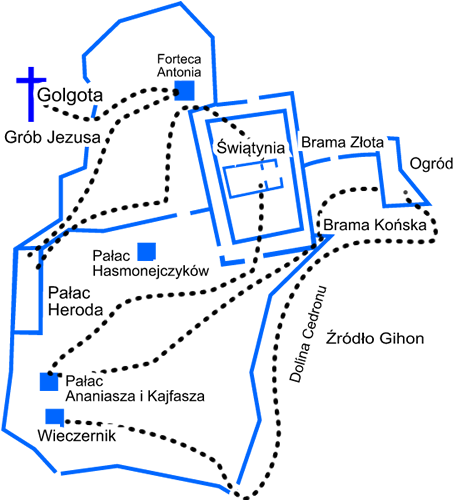 Czwartek, późne godziny wieczorne: Jezus udaje się z Wieczernika do ogrodu Getsemani, na zachodnim stoku Góry Oliwnej. Droga wynosi około 1,5 km (Mk 14,26-31). Piątek, głęboka noc (około 2.00): pojmanie Jezusa przez straż świątynną i żołnierzy rzymskich. Więzień zostaje przyprowadzony do pałacu rodziny Annasza, którego jedno skrzydło prawdopodobnie zajmował arcykapłan Kajfasz, teść Annasza (J 18,12-14). Około godz. 3.00: prawdopodobnie w pałacu Annasza rozpoczyna się pierwszy proces Jezusa. Wysokiej Radzie (Sanhedrynowi) przewodniczy arcykapłan Kajfasz (Łk 22,54-57). Poranek (około 5.00): rozpoczyna się drugi proces Jezusa, prawdopodobnie w siedzibie Wysokiej Rady, w pobliżu świątyni (Mt 27,1-10). Około godz. 6.00 (wg żydowskiego sposobu liczenia czasu - 1 godz. dnia): Jezus zostaje przyprowadzony do Piłata, do twierdzy Antonia, przylegającej do świątyni, aby zgodnie z prawem namiestnik Rzymu zatwierdził wyrok śmierci wydany przez Sanhedryn (Mt 27,11-30). Godziny poranne: Piłat dowiaduje się, że Jezus pochodzi z Galilei. Odsyła Go więc do Heroda Antypasa, zarządcy Galilei, który w tych dniach przebywał w Jerozolimie (Łk 23,6-7). Godziny przedpołudniowe: Herod odsyła Jezusa ponownie do Piłata. Wcześniej wyśmiewa Go, ale nie znajduje w Nim niczego, za co musiałby skazać Go na śmierć (Łk 23,13-15). Piłat próbuje uwolnić Jezusa. Podburzony lud wybiera Barabasza, więc Piłat skazuje Jezusa na ubiczowanie i publicznie ośmiesza (Mt 27,15-26; Łk 15,15-19). Około godz. 11.00 (wg żydowskiego sposobu liczenia czasu w ciągu dnia - ok. godz. 5): Piłat w twierdzy Antonia skazuje Jezusa na ukrzyżowanie. Ten rodzaj kary śmierci był stosowany u Żydów niezwykle rzadko (Mt 27,24-25). Przed południem: Jezus wyrusza na miejsce stracenia. Na wzgórze Golgota z zamku Antonia jest około 700 metrów. Zwykle skazani pokonywali ją w ciągu pół godziny (Mt 27,31-32). Godzina 12.00 (wg żydowskiego sposobu liczenia czasu - godz. 6): Jezus zostaje przybity do krzyża, rozpoczyna się trzygodzinna agonia. Śmierć przez ukrzyżowanie należała wówczas do najbardziej okrutnych. Na ukrzyżowanie byli skazywani tylko niewolnicy i obcokrajowcy, nigdy obywatele rzymscy (Mk 15,22-32). Godzina 15.00 (wg żydowskiego sposobu liczenia czasu - godz. 9): śmierć Jezusa na krzyżu (Mt 27,45-56). Godziny wieczorne, przed zachodem słońca: Józef z Arymatei składa ciało Jezusa do grobu. Musi zdążyć przed zachodem słońca, potem rozpoczyna się szabat (Mk 15,42-46). Sobota: Piłat, na żądanie faryzeuszów, zgadza się na ustawienie straży przy grobie Jezusa (Mt 27,62-65). Niedziela, wcześnie rano: Maria Magdalena, Maria, żona Jakuba, i Salome zastają kamień odwalony i pusty grób (Mt 28,1-18). Karta pracy uczniaPrzeanalizuj otrzymany tekst i wykonaj poniższe polecenia:Zad 1. Ile (i jakie) dni wchodzi w skład Triduum paschalnego?………………………………………………………………………………………………………………………………………………………………………………………………………………………………….Zad 2. W formie tabeli przypisz poszczególnym dniom Triduum wydarzenia biblijne i liturgiczne:Zad 3. Jakie typy olei stosuje się w Kościele i do czego służą?………………………………………………………………………………………………………………………………………………………………………………………………………………………………………………………………………………………………………………………………………………………Zad 4. Wymień elementy uroczystej liturgii Wielkiej Soboty:……………………………………………………………………….………………………………………………………………………..…………………………………………………………………………….……………………………………………………………………………………………………………………………………………………………..…………………………………………………………………………….Wielki CzwartekWielki PiątekWielka Sobota………………………………………
………………………………………
………………………………………
………………………………………
………………………………………
………………………………………
………………………………………
………………………………………
………………………………………
………………………………………
……………………………………… ………………………………………
………………………………………
………………………………………
………………………………………
………………………………………
………………………………………
………………………………………
………………………………………
………………………………………
………………………………………
………………………………………………………………………………
………………………………………
………………………………………
………………………………………
………………………………………
………………………………………
………………………………………
………………………………………
………………………………………
………………………………………
………………………………………